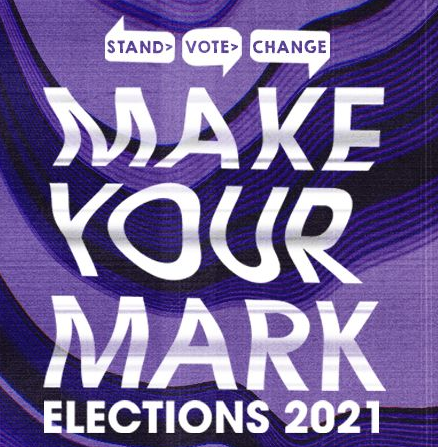 Manifesto TemplateYour Name  Position you are running forSum yourself up in three wordsWhat would you bring to the role? What three things are you going to act on in the next academic year?What specific aims and goals do you have for enhancing the student experience?Where can I find out more about your campaign?Please send your profile picture along with this template. Your picture will appear on the candidate list. Email to: lisa.burton@wlv.ac.uk by 16:00 on 24th February 2021.